 Tehniskās modelēšanas darbu konkurss-izstāde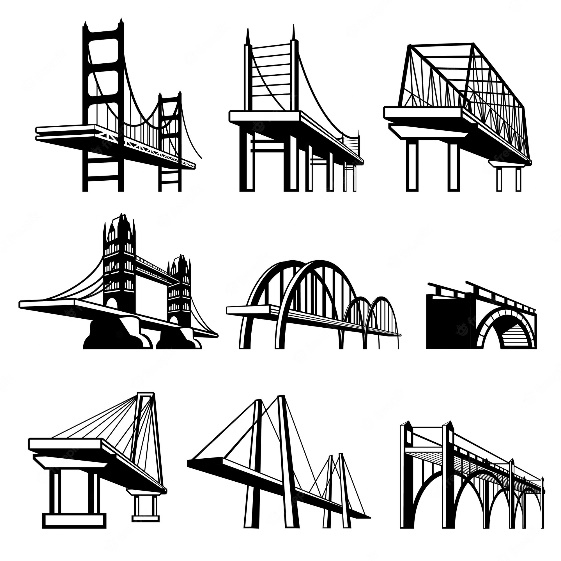 “Mēs būvējam tiltus”BJC „Jaunība”, Saules ielā 7, 2022.gada 02. – 20. maijā.2022.gada 02. – 20. maijāNr.Vārds, uzvārdsSkola, klaseSkolotājsVietaArina Lemeševska5.a klase Daugavpils 3.vidusskola Ilze JonānePateicībaRolands  Kalinka4.b klaseDaugavpils 3. vidusskolaJulianna Baranovska3Oļegs FjodorovsArnis Vindelis 7. klaseDaugavpils 11. pamatskolaDiāna Tamane2Aleksejs Orlovs3.c klaseDaugavpils 3. vidusskolaIveta Kaķeševa1Jekaterina Leitone2.a klaseDaugavpils 3.vidusskolaEvita Vecele2Darja Širokova4.b klaseDaugavpils 3. vidusskolaJulianna Baranovska2Darja Zaiceva7. klaseDaugavpils 11. pamatskolaDiāna Tamane1Aleksandrs Novikovs3.c klaseDaugavpils 3.vidusskolaIveta KaķeševaPateicībaStefanija Cvetkova5.a klaseDaugavpils 3.vidusskolaIlze JonānePateicībaAriana Arefjeva5.a klaseDaugavpils 3.vidusskolaIlze JonānePateicībaAlisa Maldovska5.a klaseDaugavpils 3.vidusskolaIlze JonānePateicībaJeļizaveta Boroņenko5.a klaseDaugavpils 3.vidusskolaIlze JonānePateicībaNikita Anikins5.b klaseDaugavpils 3. vidusskolaOlga KovaļovaPateicībaVladislavs Demenkovs5.b klaseDaugavpils 3. vidusskolaOlga Kovaļova3Marika Popkova5.b klaseDaugavpils 3. vidusskolaOlga KovaļovaAtzinības rakstsRomualds Šuļins6.b klaseDaugavpils 9.vidusskolaVitālijs Ratniks1Daniels Redzobs8.b klaseDaugavpils 9.vidusskolaVitālijs RatniksAtzinības raksts Matvejs Moskaļenko6.a klaseDaugavpils 12.vidusskolaVitālijs RatniksPateicībaMarkuss Margita6.b klaseDaugavpils 12.vidusskolaVitālijs RatniksAtzinības rakstsRaiens Strods6.a klaseDaugavpils 12.vidusskolaVitālijs RatniksPateicībaMarkuss Demeško6.b klaseDaugavpils 12.vidusskolaVitālijs Ratniks3Katrīna Nitiša4.b klaseDaugavpils, 3. vidusskolaJulianna BaranovskaPateicībaAleksandrs Roberts Živuhins5.b klaseDaugavpils 3. vidusskolaOlga KovaļovaPateicībaOļegs Tihomirovs10. klaseDaugavpils 3. vidusskolaLarisa Koroševska2Varvara Trofimova1.b klaseDaugavpils 3.vidusskolaOlita Ļitvinska3Arturs Bučelis1.b klaseDaugavpils 3.vidusskolaOlita Ļitvinska1Daimonds Ivbulis1.b klaseDaugavpils 3.vidusskolaOlita ĻitvinskaPateicībaSofija Berjoza1.b klaseDaugavpils 3.vidusskolaOlita Ļitvinska3 Juliana Ivanova Veronika Ivanova8. klaseDaugavpils 17. vidusskolaOļegs Kolpakovs2 Juliana Ivanova Veronika Ivanova8. klaseDaugavpils 17. vidusskolaOļegs Kolpakovs2Anastasija Žemčugova10. klaseDaugavpils 3. vidusskolaLarisa Koroševska3Darina Semjonova10. klaseDaugavpils 3.vidusskolaLarisa KoroševskaAtzinības rakstsVladimirs MihailovsDBT, 1. kurssPulciņs “Tehniskā modelēšana” ”BJC“Jaunība”Anfisa Labute1Vladimirs Lavrens6. klasePulciņs “Tehniskā modelēšana” ”BJC“Jaunība”Anfisa Labute2Aleksejs Mendriķis7.b klasePulciņs “Tehniskā modelēšana” ”BJC“Jaunība”Anfisa Labute1Arsenijs Kolesnikovs6.a klasePulciņs “Tehniskā modelēšana” ”BJC“Jaunība”Anfisa LabutePateicībaRadislavs Kosenko6. klasePulciņs “Tehniskā modelēšana” ”BJC“Jaunība”Anfisa LabutePateicībaGļebs Trockis6.a klase Daugavpils Centra vidusskolaAnfisa Labute3Kristiāns Kokins6.b klaseDaugavpils Centra vidusskolaAnfisa LabuteAtzinības rakstsStepanovs Maksims6.b klaseDaugavpils Centra vidusskolaAnfisa Labute3Vadims Zelenkovs6.c klaseDaugavpils Centra vidusskolaAnfisa LabutePateicībaMatvejs Afanasevičs6.b klaseDaugavpils Centra vidusskolaAnfisa LabutePateicībaRenārs Jansons30. PIIAtzinības raksts